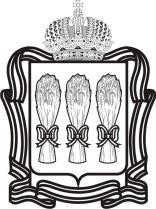 Начальнику ГАУ «Управление государственной экспертизы» Сакмаеву А.А. ул. Суворова, 156, г.Пенза 	АДМИНИСТРАЦИЯ 	 	КАРГАЛЕЙСКОГО СЕЛЬСОВЕТА 	 	 ВАДИНСКОГО РАЙОНА  	 ПЕНЗЕНСКОЙ ОБЛАСТИ ул. Центральная, д. 83, с. Каргалей,  Вадинский район,  Пензенская область, 442179 Тел. (8-841-42)3-34-10, факс (8-841-42) 3-34-10   от 	 	 	 На 	 	 Д О В Е Р Е Н Н О С Т Ь г. Пенза 	 	 	 	 	 	 	 	 	  Застройщик (заказчик) Администрация Алейского сельсовета  Динского района Пензенской области в лице главы администрации Каргалейского сельсовета Иванова Ивана Ивановича, действующего на основании Устава,  доверяет специалисту ООО «ПРОЕКТ» Сергееву Сергею Сергеевичу паспорт РФ 0000 № 111222, выдан ОУФМС России по Пензенской области в г. Пенза, подавать от имени представляемого в  ГАУ «Управление государственной экспертизы Пензенской области» заявления о проведении проверки сметной стоимости по объекту: «Ремонт автомобильной дороги по ул. Садовая (0,949км-1,150км) в с. Каргалей Вадинского района Пензенской области», с правом заключения, изменения, исполнения, расторжения договора на проведение проверки, с правом получения положительного заключения по объекту. Доверенность выдана сроком на 1 год.                               Глава администрации 	 	 	                                                               И.И. Иванов 